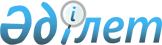 О реализации Соглашения о займе (Обычные операции) (Отраслевой проект водоснабжения и канализации сельских территорий) между Республикой Казахстан и Азиатским Банком РазвитияПостановление Правительства Республики Казахстан от 28 июня 2005 года N 641

      В целях реализации  Закона  Республики Казахстан от 6 декабря 2004 года "О ратификации Соглашения о займе (Обычные операции) (Отраслевой проект водоснабжения и канализации сельских территорий) между Республикой Казахстан и Азиатским Банком Развития" (далее - Соглашение о займе) и  постановления  Правительства Республики Казахстан от 19 января 2004 года N 54 "О привлечении займа Азиатского Банка Развития для финансирования отраслевого проекта "Водоснабжение и канализация сельских территорий" (далее - проект) Правительство Республики Казахстан  ПОСТАНОВЛЯЕТ: 

      1. Утвердить распределение средств софинансирования проекта из республиканского бюджета по категориям. 

      2. Создать Комиссию по координации проекта в составе согласно приложению. 

      3. В соответствии с условиями вступления в силу Соглашения о займе Министерству сельского хозяйства Республики Казахстан: 

      1) привлечь в установленном законодательством порядке консультантов для оказания поддержки по управлению проектом; 

      2) создать центральную группу по управлению проектом и содействовать созданию трех областных групп управления проектом. 

      4. Установить, что Комиссия по координации проекта координирует деятельность центральных и местных исполнительных органов, а также ведомств и организаций, задействованных в проекте, осуществляет мониторинг за реализацией проекта и обеспечивает его координацию с Государственной программой развития сельских территорий Республики Казахстан на 2004-2010 годы, утвержденной  Указом  Президента Республики Казахстан от 10 июля 2003 года N 1149, Государственной агропродовольственной программой Республики 

Казахстан на 2003-2005 годы, утвержденной  Указом  Президента Республики Казахстан от 5 июня 2002 года N 889, Отраслевой программой "Питьевые воды" на 2002-2010 годы, 

утвержденной  постановлением  Правительства Республики Казахстан от 23 января 2002 года N 93. 

      5. Министерствам сельского хозяйства, экономики и бюджетного планирования, финансов Республики Казахстан утвердить нормативный правовой акт о перечне сельских населенных пунктов, включенных в реализацию проекта, после выполнения проектно-сметной документации. 

      6. Комитету по водным ресурсам Министерства сельского хозяйства Республики Казахстан вести учет приобретенных на средства займа товаров и услуг, а также представлять в Министерство финансов Республики Казахстан: 

      1) ежемесячную финансовую отчетность; 

      2) ежеквартальную отчетность о ходе реализации проекта. 

      7. Акимам Акмолинской, Северо-Казахстанской и Южно-Казахстанской областей рекомендуется в целях реализации проекта обеспечить: 

      1) выполнение проектных работ; 

      2) осуществление надзора за качеством строительства; 

      3) соответствующую эксплуатацию и обслуживание вновь построенных и реконструированных систем водоснабжения. 

      8. Настоящее постановление вводится в действие со дня подписания.        Премьер-Министр 

      Республики Казахстан Утверждено              

постановлением Правительства     

Республики Казахстан         

от 28 июня 2005 года N 641      

  Распределение средств софинансирования отраслевого 

проекта "Водоснабжение и канализация сельских территорий" 

из республиканского бюджета по категориям                                                    (долларов США) Приложение             

к постановлению Правительства   

Республики Казахстан       

от«28 июня 2005 года N 641     

  Состав 

Комиссии по координации отраслевого проекта 

"Водоснабжение и канализация сельских территорий" Умбетов                 - Министр сельского хозяйства Республики 

Серик Абикенович          Казахстан, председатель Рябцев                  - председатель Комитета по водным ресурсам 

Анатолий Дмитриевич       Министерства сельского хозяйства Республики 

                          Казахстан, заместитель председателя Атшабаров               - заместитель председателя Комитета по водным 

Нурлан Бахитжанович       ресурсам Министерства сельского хозяйства 

                          Республики Казахстан, секретарь Утегулов                - директор Департамента планирования 

Маулен Амангельдиевич     государственного заимствования и 

                          кредитования Министерства экономики и 

                          бюджетного планирования Республики Казахстан Байнаков                - директор Департамента государственного 

Рахмет Газизович          заимствования и международных финансовых 

                          отношений Министерства финансов Республики 

                          Казахстан Сайдуакасов             - первый заместитель председателя Комитета 

Мурат Ашметович           геологии и недропользования Министерства 

                          энергетики и минеральных ресурсов 

                          Республики Казахстан Нефедов                 - заместитель Председателя Агентства 

Алексей Петрович          Республики Казахстан по регулированию 

                          естественных монополий Аппарбеков              - заместитель председателя Комитета по 

Серик Сеитович            государственному контролю и надзору в 

                          области чрезвычайных ситуаций Министерства 

                          по чрезвычайным ситуациям Республики 

                          Казахстан Аскаров                 - заместитель председателя Комитета 

Альберт Мухтарович        государственного санитарно- 

                          эпидемиологического надзора Министерства 

                          здравоохранения Республики Казахстан Брагин                  - директор Департамента нормативно-правового 

Александр Геннадьевич     обеспечения и международного сотрудничества 

                          Министерства охраны окружающей среды 

                          Республики Казахстан Отаров                  - заместитель акима Акмолинской области 

Кадирхан Махмутович Таласпеков              - заместитель акима Карагандинской области 

Жомарт Секенович Развин                  - заместитель акима Северо-Казахстанской 

Сергей Владимирович       области Толебаев                - заместитель акима Южно-Казахстанской 

Кенжехан Атакулович       области 
					© 2012. РГП на ПХВ «Институт законодательства и правовой информации Республики Казахстан» Министерства юстиции Республики Казахстан
				N 

п/п Категория Финан- 

сиова- 

ние 

со 

стороны 

АБР Финансирование со 

стороны Правительства 

Республики Казахстан из Финансирование со 

стороны Правительства 

Республики Казахстан из Всего N 

п/п Категория Финан- 

сиова- 

ние 

со 

стороны 

АБР республи- 

канского 

бюджета областных 

бюджетов Всего 1 Строитель- 

ные работы 34600000 469000 35069000 2 Консульта- 

ционные 

услуги 1835000 1835000 3 Программа 

институ- 

ционального 

развития 600000 600000 4 Программа 

санитарно- 

гигиеничес- 

кого прос- 

вещения 400000 400000 5 Предвари- 

тельный 

взнос, ко- 

миссионные 

за обяза- 

тельство и 

процент в 

период 

строитель- 

ства 2900000 2900000 6 Налоги и 

пошлины 8231000 8231000 7 Детальное 

проектиро- 

вание и 

строитель- 

ный надзор 4050000 4050000 ИТОГО ИТОГО 34600000 14435000 4050000 53085000 